Adjunto evidencia.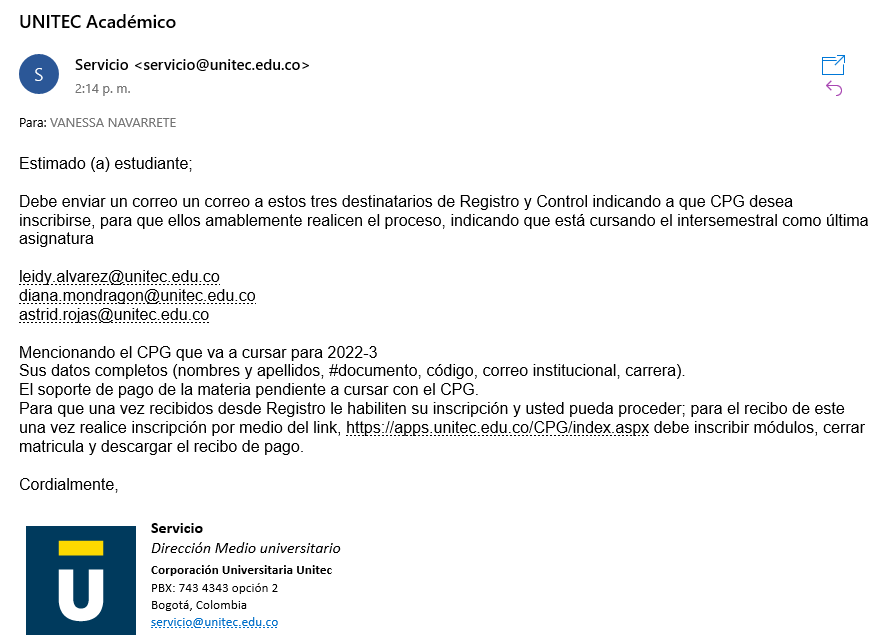 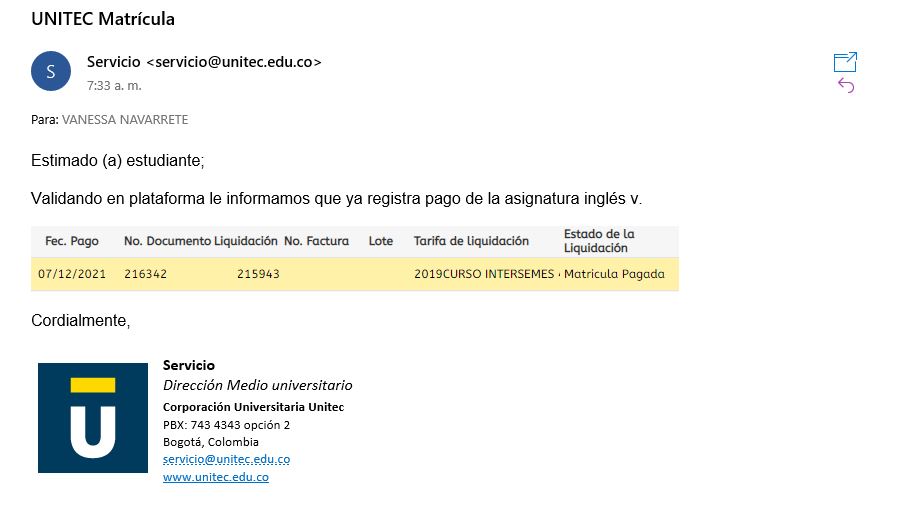 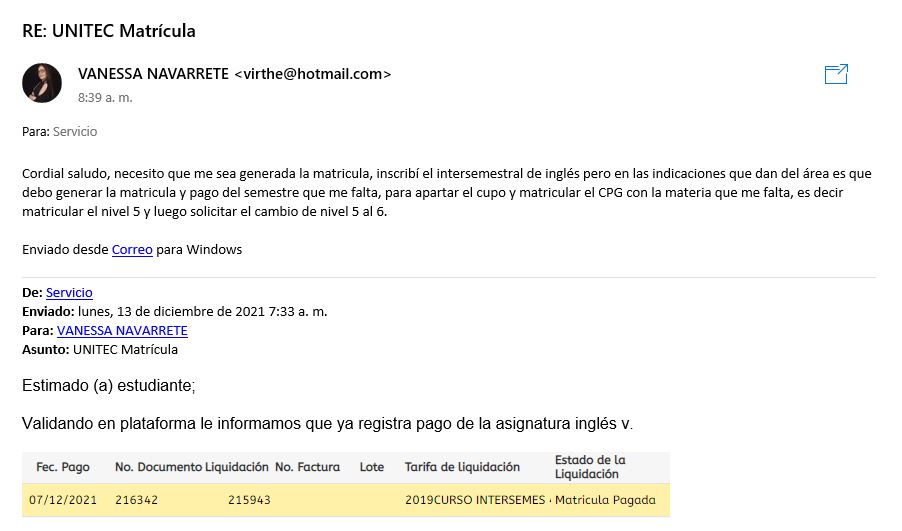 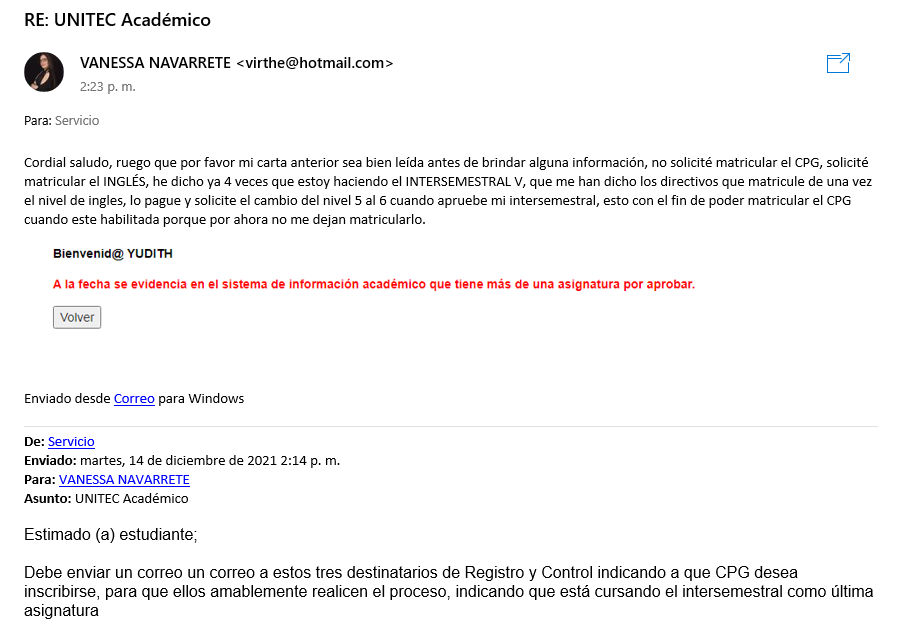 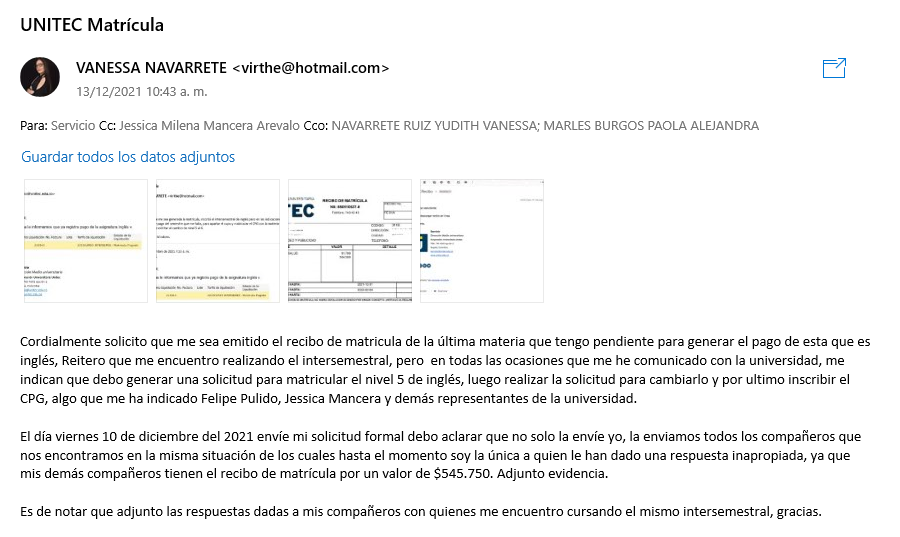 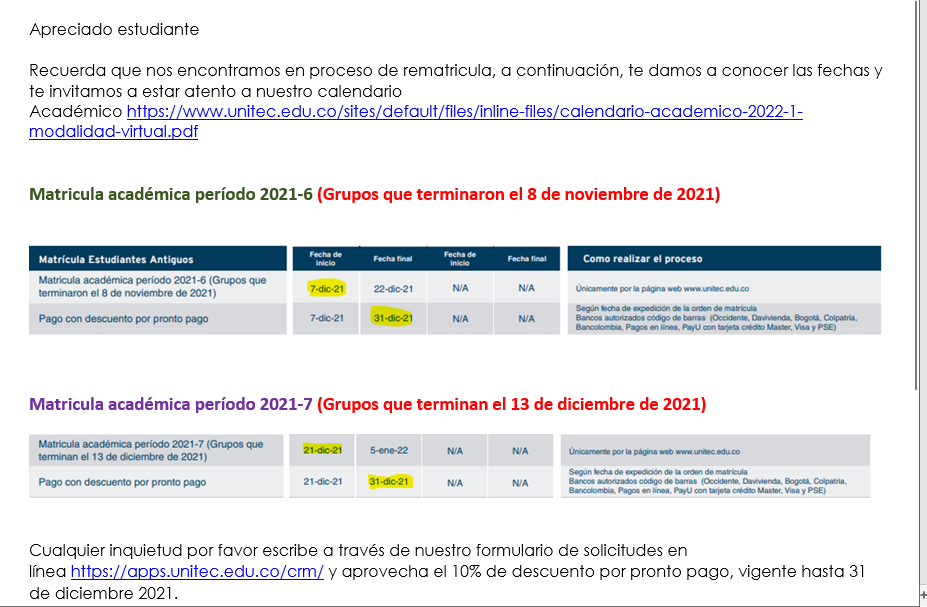 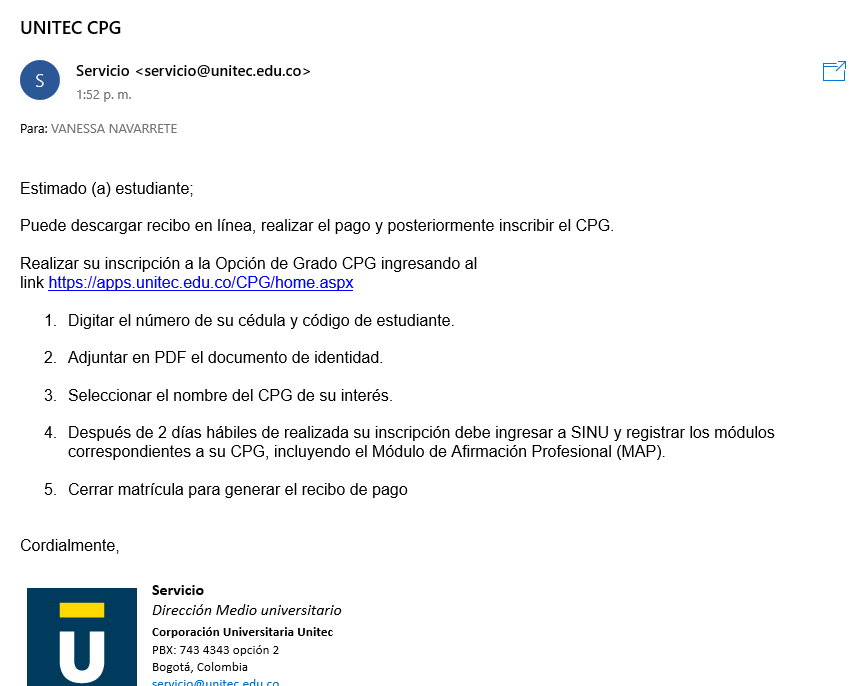 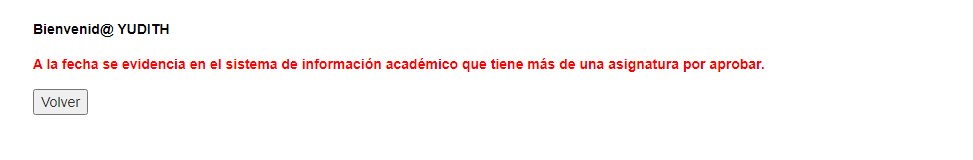 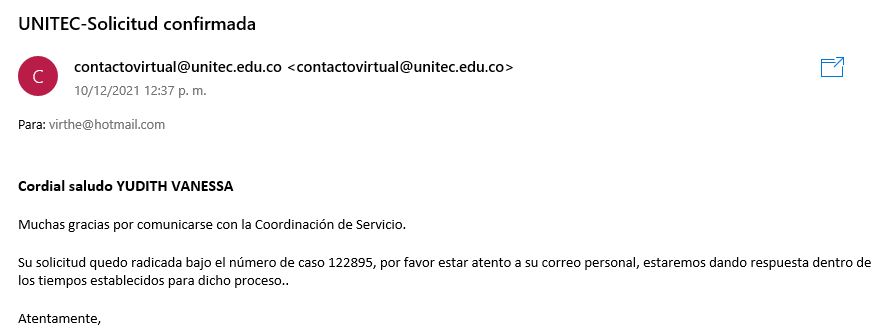 Respuesta a mis compañeros: 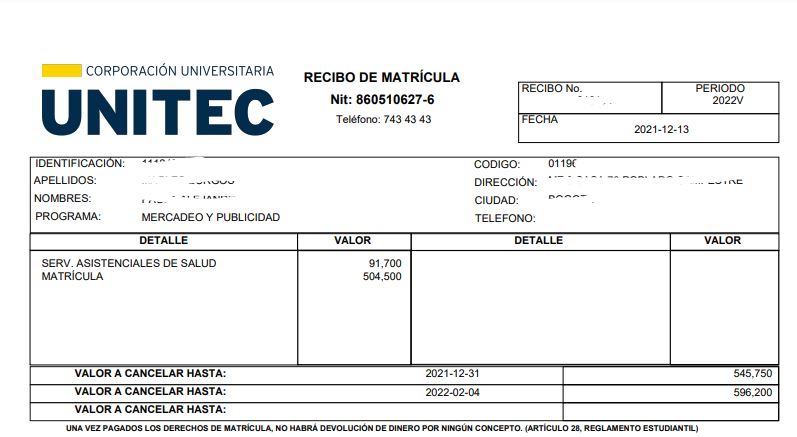 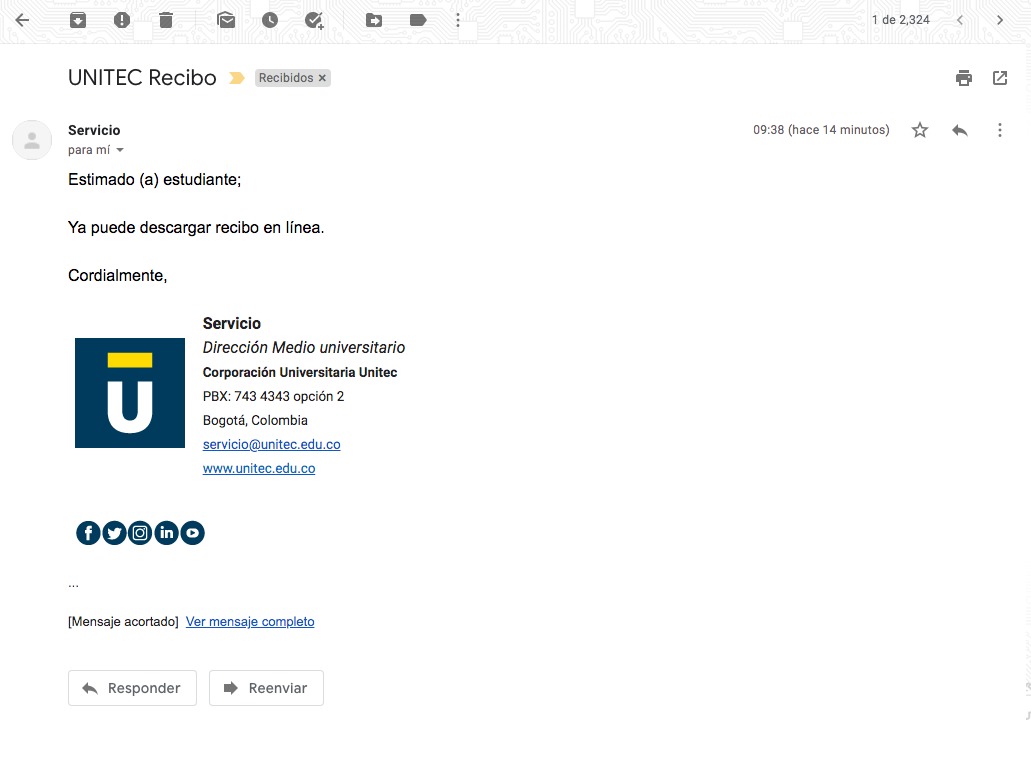 